IEEE P802.11
Wireless LANsTo TGax editor:  P421L40 replace the current text with the proposed changes below.
------------- Begin Text Changes ---------------The HE-SIG-B field provides the OFDMA and DL MU-MIMO resource allocation information to allow the STAs to look up the corresponding resources in the data portion of the frame.------------- End Text Changes ---------------To TGax editor:  P422L01 replace the current text with the proposed changes below.
------------- Begin Text Changes ---------------The Common field of an HE-SIG-B content channel contains information regarding the resource unit allocation such as the RU assignment in frequency domain, the RUs allocated for MU-MIMO and the number of users in MU-MIMO allocations. The Common field is described in detail in 28.3.10.8.5 (HE-SIG-B common content). ------------- End Text Changes ---------------To TGax editor:  P426L31 replace the current text with the proposed changes below.
------------- Begin Text Changes ---------------------------- End Text Changes ---------------To TGax editor:  P427L5 replace the current text with the proposed changes below.
------------- Begin Text Changes ---------------An RU Allocation subfield in the Common field of HE-SIG-B consists of 8 bits that indicates the following for a 20 MHz PPDU BW:The RU assignment in the frequency domain: indexes the size of the RUs and their placement in the frequency domain.The number of User fields(#Ed) in a 20 MHz BW within the HE-SIG-B content channel: the number of users multiplexed in the RUs indicated by the arrangement; for RUs of size greater than or equal to 106 tones that support MU-MIMO, it indicates the number of users multiplexed using MU-MIMO.------------- End Text Changes ---------------To TGax editor:  P422L37 remove leftmost tone range [-122:122] in Figure 28-26 and leftmost tone range [3:244] and [-244:-3] in Figure 28-27 below.
------------- Begin Text Changes ---------------…------------- End Text Changes ---------------To TGax editor:  P423L35 replace the current text with the proposed changes below.
------------- Begin Text Changes ---------------…------------- End Text Changes ---------------To TGax editor:  P424L64 replace the current text with the proposed changes below.
------------- Begin Text Changes ---------------In the User Specific field, in any 20 MHz band, each User Block field shall have CRC and tail bits and then be BCC encoded at rate R = 1/2.------------- End Text Changes ---------------To TGax editor:  P427L13 replace the current text with the proposed changes below.
------------- Begin Text Changes ---------------In the table, the of entries column refers to the number of 8-bit indices that refer to the same RU assignment in the frequency domain but differ in the number of User fields per RU.------------- End Text Changes ---------------To TGax editor:  P429L29 replace the current text with the proposed changes below.
------------- Begin Text Changes ---------------number of indices that refer to the same RU assignment in the frequency domain but differ in the number of User fields per RU.------------- End Text Changes ---------------To TGax editor:  P430L52 replace the current text with the proposed changes below.
------------- Begin Text Changes ---------------The User field for a non-MU-MIMO allocation contains the fields shown in Table 28-25 (User field for a non-MU-MIMO allocation).------------- End Text Changes ---------------To TGax editor:  P431L04 replace the current text with the proposed changes below.
------------- Begin Text Changes ---------------The User field for an MU-MIMO allocation contains the fields shown in Table 28-26 (User field for an MU-MIMO allocation).------------- End Text Changes ---------------CR on HE-SIG-B part 1CR on HE-SIG-B part 1CR on HE-SIG-B part 1CR on HE-SIG-B part 1CR on HE-SIG-B part 1Date:  2018-01-15Date:  2018-01-15Date:  2018-01-15Date:  2018-01-15Date:  2018-01-15Author(s):Author(s):Author(s):Author(s):Author(s):NameAffiliationAddressPhoneemailYujin NohNewracom9008 Research Dr.Irvine, CA 92618yujin.noh at newracom.comCIDP.LCommentProposed ChangeResolution13464421.40"look up the corresponding resources in the data portion of the frame." to "STAs to look up the corresponding resources that are used in the data portion of the frame.". The former makes it sound like the resources should be looked up in the data portion.See commentRevised.Agreed in principle.The original description is modified to make it clear. Similar misleading expressions in the spec are updated.TGax Editor: make changes according to this document 11-18-0050-01-00ax CR on HE-SIG-B part 1.Common field Common field Common field SubfieldNumber of bitsDescriptionRU AllocationN x 8Indicates the RU assignment in the frequency domain. It also indicates the number of users (#8951)in each RU. For RUs of size greater than or equal to 106-tones that support MU-MIMO, it indicates the number of users multiplexed using MU-MIMO.Consists of N RU Allocation subfields:(17/1109r0)N = 1 for a 20 MHz and a 40 MHz HE MU PPDUN = 2 for an 80 MHz HE MU PPDUN = 4 for a 160 MHz or 80+80 MHz HE MU PPDUCIDP.LCommentProposed ChangeResolution11436422.36In Fgure 28-26 the note" [-112: 112]" at the left side of the figure is misleading. The 20 MHz symbol carrying HE-SIG-B only has only 64 sub-carriers.Remove the note "[-112:112]"RevisedAgreed in principle.Deleting leftmost [-122:122], tone range -122:122 shown in Common field of Figure 28-26 is already enough to indicate that corresponding RUs’ subcarrier indices fall in this range.TGax Editor: make changes according to this document 11-18-0050-01-00ax CR on HE-SIG-B part 1.11437422.53In Fgure 28-27 the note"[-244:-3], [3:244]" at the left side of the figure is misleading. The 20 MHz symbol carrying HE-SIG-B only has only 64 sub-carriers.Remove the note at the left side of the figureRevisedAgreed in principle.Deleting leftmost [-244:-3] and [3: 244], each tone range -244:-3 and 3: 244 shown in Common field of Figure 28-27 is already enough to indicate that corresponding RUs’ subcarrier indices fall in each range.TGax Editor: make changes according to this document 11-18-0050-01-00ax CR on HE-SIG-B part 1.HE-SIG-B content channel for a 20 MHz PPDU(#5265)HE-SIG-B content channel for a 40 MHz PPDU(#5266)CIDP.LCommentProposed ChangeResolution11438423.34In Fgure28-28 the note"[-500:-259][-258:-17][-16:-4, 4:16][17:258][259:500] " at the left side of the figure is misleading. The 20 MHz symbol carrying HE-SIG-B only has only 64 sub-carriers.Remove the note at the left side of the figureRevisedAgreed in principle.Deleting leftmost [-500:-259], [-258:-17], [-16:-4,4:16], [17:258], each tone range shown in Common field of Figure 28-28 is already enough to indicate that corresponding RUs’ subcarrier indices fall in each range.TGax Editor: make changes according to this document 11-18-0050-01-00ax CR on HE-SIG-B part 1.11439424.10In Fgure28-28 the note"[-1012:-771]...[771:1012] " at the left side of the figure is misleading. The 20 MHz symbol carrying HE-SIG-B only has only 64 sub-carriers.Remove the note at the left side of the figureRevisedAgreed in principle.Deleting leftmost "[-1012:-771], ..., [771:1012], each tone range shown in Common field of Figure 28-29 is already enough to indicate that corresponding RUs’ subcarrier indices fall in each range.TGax Editor: make changes according to this document 11-18-0050-01-00ax CR on HE-SIG-B part 1.Mapping of the two HE-SIG-B content channels and their duplication in an 80 MHz PPDU when the SIGB Compression field in the HE-SIG-A field of an HE MU PPDU is set to 0(#5272)(#5267)Mapping of the two HE-SIG-B content channels and their duplication in a 160 MHz PPDU when the SIGB Compression field in the HE-SIG-A field of an HE MU PPDU is set to 0(#5272)(#5268)CIDP.LCommentProposed ChangeResolution13470424.64Change "added" to "appended"See commentRevisedAgreed in principle.TGax Editor: make changes according to this document 11-18-0050-01-00ax CR on HE-SIG-B part 1.CIDP.LCommentProposed ChangeResolution14176427.13Looking at "In the table, the number of entries column refers ...”. Here number of entries is the name of column such that "the number of entries" needs to be modified with "the Number of entries"as in commentRevisedAgreed in principle.TGax Editor: make changes according to this document 11-18-0050-01-00ax CR on HE-SIG-B part 1.CIDP.LCommentProposed ChangeResolution14177429.29Looking at "number of 8-bit indices that ...”. Here 8-bit indices is the name of column such that "8-bit indices" needs to be modified with "8 bits indices"as in commentRevisedAgreed in principle.TGax Editor: make changes according to this document 11-18-0050-01-00ax CR on HE-SIG-B part 1.CIDP.LCommentProposed ChangeResolution14178430.52Considering the first row of Table 28-25, User field consists of many field. So"subfields" needs to be modified with "fields."as in commentRevisedAgreed in principle.TGax Editor: make changes according to this document 11-18-0050-01-00ax CR on HE-SIG-B part 1.CIDP.LCommentProposed ChangeResolution11412431.04NSTS is the number of space-time stream instead of spatial streams.as in the commentRevisedAgreed in principle.TGax Editor: make changes according to this document 11-18-0050-01-00ax CR on HE-SIG-B part 1.14179431.37Considering the first row of Table 28-26, User field consists of many field. So"subfields" needs to be modified with "fields."as in commentRevisedAgreed in principle.TGax Editor: make changes according to this document 11-18-0050-01-00ax CR on HE-SIG-B part 1.User field(#Ed) for a non-MU-MIMO allocation User field(#Ed) for a non-MU-MIMO allocation User field(#Ed) for a non-MU-MIMO allocation User field(#Ed) for a non-MU-MIMO allocation BitFieldNumber of bitsDescriptionB0–B10STA-ID11Set to a value of the element indicated from TXVECTOR parameter STA_ID_LIST (see 27.11.1 (STA_ID_LIST)).(#3095)B11–B13NSTS3Number of .Set to the number of space-time streams minus 1.B14Tx Beamforming1Use of transmit beamforming.Set to 1 if a beamforming steering matrix is applied to the waveform in an SU transmission.Set to 0 otherwise.B15–B18MCS4Modulation and coding schemeSet to n for MCSn, where n = 0, 1 ,2 …., 11Values 12 to 15 are reservedB19DCM1Indicates whether or not dual carrier modulation is used.Set to 1 to indicate that the HE-Data portion of the corresponding user of the HE MU PPDU is modulated with dual carrier modulation(#8966) for the MCS.Set to 0 indicates that the payload of the PPDU is not modulated with dual carrier modulation for the MCS.B20Coding1Indicates whether BCC or LDPC is used.Set to 0 for BCCSet to 1 for LDPCNOTE—Integer fields are transmitted in unsigned binary format, LSB first, where the LSB is in the lowest numbered bit position.NOTE—Integer fields are transmitted in unsigned binary format, LSB first, where the LSB is in the lowest numbered bit position.NOTE—Integer fields are transmitted in unsigned binary format, LSB first, where the LSB is in the lowest numbered bit position.NOTE—Integer fields are transmitted in unsigned binary format, LSB first, where the LSB is in the lowest numbered bit position.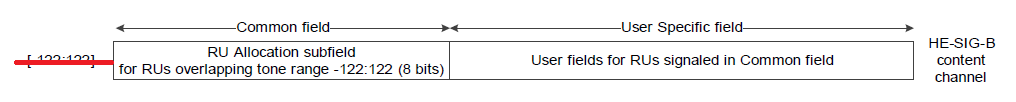 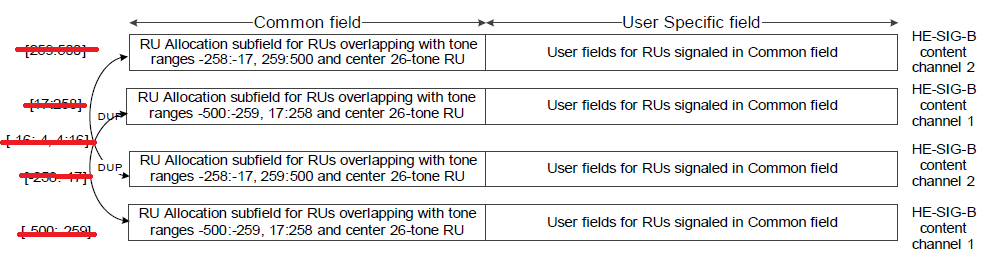 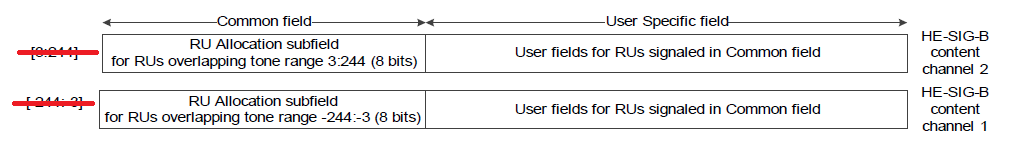 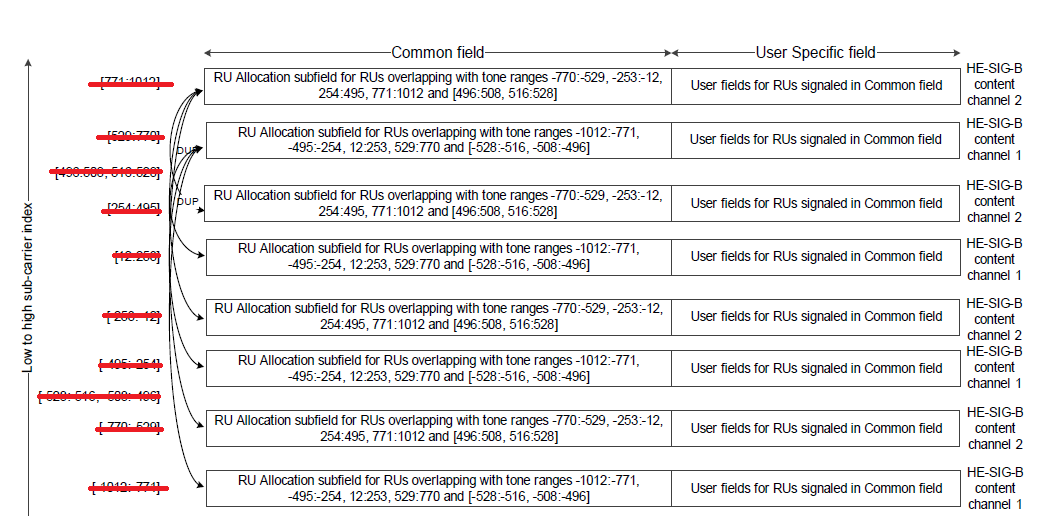 